Никогда не думала, когда еще только говорили в новостях о новом неизученном вирусе в других странах, что это проблема дойдет и до России, и весь МИР будет вести борьбу с пандемией в 2020 году.  Наш мир поделится до ВИРУСА и после, и отовсюду будут звучать слова: самоизоляция, карантин, пандемия, коронавирус, дистанционное обучение и ежедневные сводки как с фронта.Но, несмотря на всю ситуацию в мире, находясь на удаленной работе, или на дистанционном обучении со своими детьми  ДОМА, нужно относиться ко всему с юмором и позитивом. «А учиться дома можно…», даже на дистанционном обучении Вы уж поверьте, поэтому мы с сыном первоклассником написали совместное шуточное стихотворение, с которым хотели бы поделиться и с Вами дорогие жители Пермского края. Шуточное стихотворение УЧУСЬ ДОМА#Я сижу на КАРАНТИНЕ, Но скучать мне некогда!День расписан по минутам,Жизнь моя с утра кипит!Я проснулся утром рано:Zoom – онлайн скорей включил,Тренировка по УШУ ПОЛТОРА часа идет.Отдохнул совсем немного, КАШУ я на завтрак съел,Сел к компьютеру я снова,Ведь онлайн - урок идет!И заданий очень много Мне учитель уже шлет!Сделав вскоре все уроки,У меня уже … ОБЕД!Отдохнул совсем немногоМне «СИГНАЛ» задания шлет,Ведь до ВИРУСА ходил я На актерский факультет!ПОРОСЕНКА я играю, И костюм мой сшит давно.Я ПРИВЕТ всем посылаю,ХРЮКАЮ уже давно,Слишком строго не судитеКАРАНТИН ведь у меня,Если, что не получилось,Роль такая у меня! ХРЮ, ХРЮ…!Вы друзья не унывайте,С позитивом нужно жить!Может хрюкать чаще надо,Тогда ВИРУС и уйдет,И «КОРОНА» упадет!А учиться дома можно,Каждый день чему-нибудь,Знания, опыт понемногуНакопить ТЫ сможешь САМ!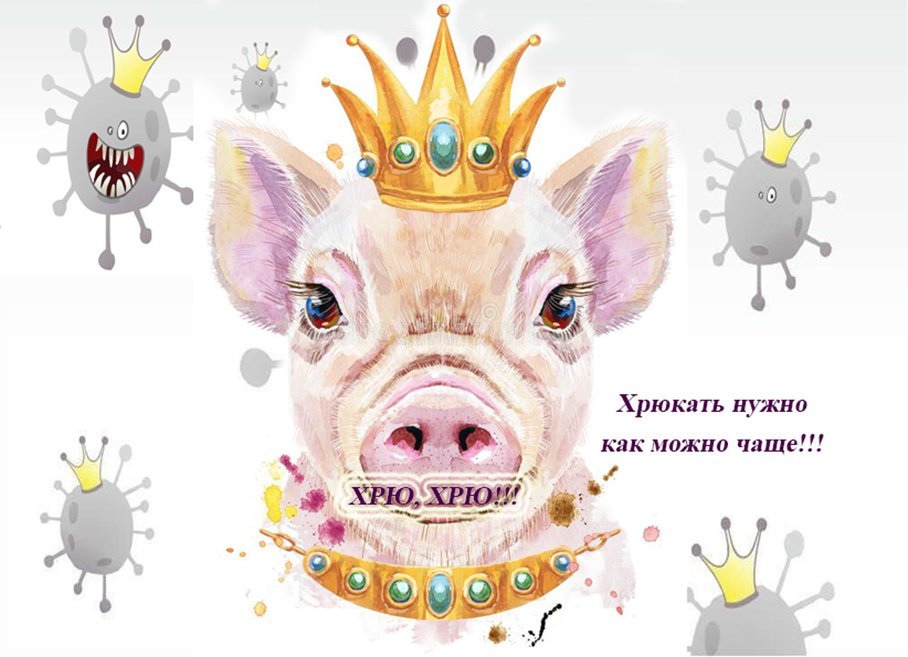 Я думаю каждый из нас не раз, задавал себе этот вопрос: «Как изменится мир после карантина»?  МИР, безусловно, изменится… Во всей этой сложившейся ситуации в мире, есть как минусы, так и плюсы. Начинаешь по-другому смотреть на мир, и понимать ценность человеческой жизни. Наш мир хрупкий, и любой неизученный ВИРУС может существенно повлиять на МИР и жизнь существования на ПЛАНЕТЕ человека, и как следствие очень быстро привести к экономическому кризису все сферы деятельности человека, которые он создал.С точки зрения плюсов стоит провести это время ДОМА в кругу своей семьи, с детьми, с позитивом, улыбкой и несмотря ни на что создавать, творить, писать стихи, рисовать и делать все, что по душе, на что так часто не хватает времени и сил.Хочется пожелать всем в это не простое время для всего человечества: «Живите ярко, создавайте, творите, и кто знает, может этот МИР, мы понемногу уже создаем сами, и в этом нам помогают наши дети, которые так часто улыбаются, смеются и делают наш мир ярче, так как они это чувствуют». Наши дети учат нас быть позитивными, они создают свои шедевры легко и непринужденно, так как они это видят. Сидя на дистанционном обучении дома, мой сын первоклассник задумался на тему ВИРУСА и написал небольшое стихотворение, которым хотелось бы поделиться и с Вами. Зловредный вирусСижу на карантине и делаю УРОКИ,Вдруг мне пришла ИДЕЯ: «А что такое ВИРУС,И почему об этом так много говорят?»Что нужно умываться, и руки чаще мыть,Не надо прикасаться к поверхностям любым, И маски, и перчатки на улице носить,Я думаю наверно, чтоб ВИРУС НЕ ПРОНИК В мой детский и растущий, здоровый организм!Поэтому сидите и дома ЗАНИМАЙТЕСЬ,Учитесь и старайтесь и больше УЛЫБАЙТЕСЬ,Тогда зловредный ВИРУС к Вам точно не придет!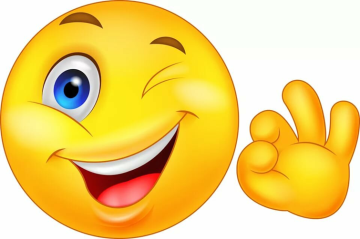 МИР создают наши дети, улыбнитесь и Вы в ответ, и ваше письмо из дома обязательно найдет своего адресата.